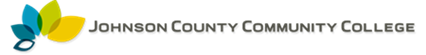 College Scholars ProgramApplication  NAME:	  TITLE:	  EMAIL ADDRESS:	  CAMPUS EXTENSION:	  OFFICE LOCATION:	  CHAIR OR DEAN:	GENERAL INFORMATIONThe College Scholars Program showcases faculty excellence in research fields that go beyond the classroom to make contributions to knowledge within the professor's discipline. All instructors, full- time or part-time, are eligible to apply.Previous recipients must wait one year before applying again and must apply with a different topic.Successful applicants will receive a total award of $2,000. If the applicant can prove financial need related to the completion of the project, half will be awarded at the end of the spring semester, the other half after the applicant has completed his/her presentations.Up to four awards can be given annually. Successful applicants will be informed in April. The review committee may weigh factors such as general interest, timeliness, relevance of topic, and representational qualities of the presentations in totality in making its decision.INSTRUCTIONSProvide all information requested on this 5-page form.Attach 1 letter of recommendation from a discipline expert who can testify to the significance of your research in their larger discipline.Attach your c.v. or resume.Please submit this nomination to the Office Faculty Development at esinn@jccc.edu Deadline: March 31Date nomination received in Office of Faculty Development: 	_________PRESENTATIONSSuccessful applicants will deliver two presentations. Both presentations must deliver information or research- in-progress beyond the normal pedagogical content of a JCCC course.Additionally, successful applicants must either visit two classes as an invited guest or lead a faculty seminar/ colloquium in consultation with Faculty Development.The public presentations and class visits (or faculty seminar) should focus on a topical theme to be explained in the application. Successful applicants are expected to help promote their presentations, help arrange for their own class visits, and work with Faculty Development to coordinate all other details.   Title of COMMUNITY presentation for general audience:	One brief paragraph describing content:  Title of presentation for students, faculty, and staff:	One brief paragraph describing content:  Select ONE of the following two options and provide the requested information.	Two class presentations	One brief paragraph explaining what classes would be interested inthis topic and why:Faculty/Staff seminar	One brief paragraph explaining the title and content:QUALIFICATIONSAll applications must demonstrate evidence of expertise within their disciplines relevant to the topic being proposed. Please describe how your academic background qualifies you to speak on this topic (e.g. degrees, courses taught, awards, etc.).Explain research or training you have completed that has prepared you to speak on this topic.What contribution does your topic make to academic knowledge, and why should it be of interestto students and faculty at JCCC?PROMOTION OF PRESENTATIONSWhat type of audience will be interested in your community presentation?What community organizations will be interested in your topic?Please write one paragraph description of yourself and your topic to be used for publicity.